Vitória, 14 de novembro de 2023COMUNICADOInformamos que está sendo efetuado uma readequação do quantitativo dos postos disponibilizados para atendimento ao Governo do Estado do Espírito Santo, conforme Edital de Pregão N.º 006/2023.Esta readequação se dá em virtude de medida tomada pela empresa PRIME CONSULTORIA E ASSESSORIA EMPRESARIAL LTDA, para atendimento à determinação de que os postos de combustíveis atuaram na cobrança nos valores determinados pela ANP, conforme consta no Edital citado.A data da atualização do sistema se dará a partir do dia 16/11/2023, o que deverá ser observado pelos gestores para direcionar os condutores de veículos somente aos postos cadastrados que atendem através da tabela da ANP.É importante salientar que os condutores devem ser orientados a apenas abastecerem os veículos da frota apenas nos postos credenciados e relacionados em tabela fornecida pela contratada, sendo vedado totalmente o abastecimento em estabelecimentos não cadastrados.Durante o contrato, poderão haver novos credenciamentos, assim como exclusão destes cadastros, mas que a empresa contratada irá fazer o comunicado prévio destas operações de cadastramento ou exclusão dos estabelecimentos.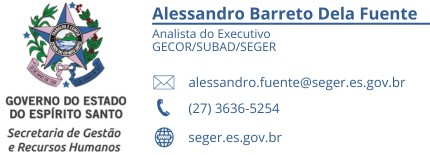 